Kursöverblick Ht 2017
LIDKÖPING	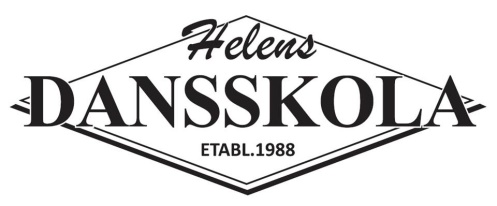 Pyttedans, Barndans & ShowkidsÖvriga kurserMåndagTisdag
OnsdagTorsdagFredag
Julshow 9/12 i De La Gardieskolans aula kl.14.00 + kl.17.00KursHöstlovUppehållSista gångenMåndag: Pyttedans 2-3 år30/1013/11Vecka 47, 20/11Måndag: Barndans 4 år30/1013/11Vecka 47, 20/11Torsdag: Showkids 7 år2/11Vecka 49, 7/12Torsdag: Showkids 8-9 år2/11Vecka 49, 7/12Söndag: Pyttedans5/1112/11Vecka 47, 26/11Söndag: Barndans 4 år5/1112/11Vecka 47, 26/11Söndag: Barndans 5 år5/1112/11Vecka 47, 26/11Söndag: Barndans 6 årVecka 47, 26/11Söndag: Showkids 7 årVecka 47, 26/11Söndag: Showkids 8-9 årVecka 47, 26/11LärareHöstlovSista gångenJosefine Carlson30/1027/11Helen Hj/Ida S/Elin S30/1027/11Angelica Stensson30/10 + 6/116/12LärareHöstlovSista gångenMathilda Carmbrandt31/10+14/115/12Ellinor Läth31/105/12Ann-Sofi Haraldsson31/1028/11LärareHöstlovSista gångenDenés Deak1/1129/11Sara Törn1/11Helen Hjelmqvist1/116/12LärareHöstlovSista gångenJosefine Carlson2/1130/11LärareHöstlovSista gångenPablo Osmanovic3/118/12Ann-Sofi Haraldsson3/118/12